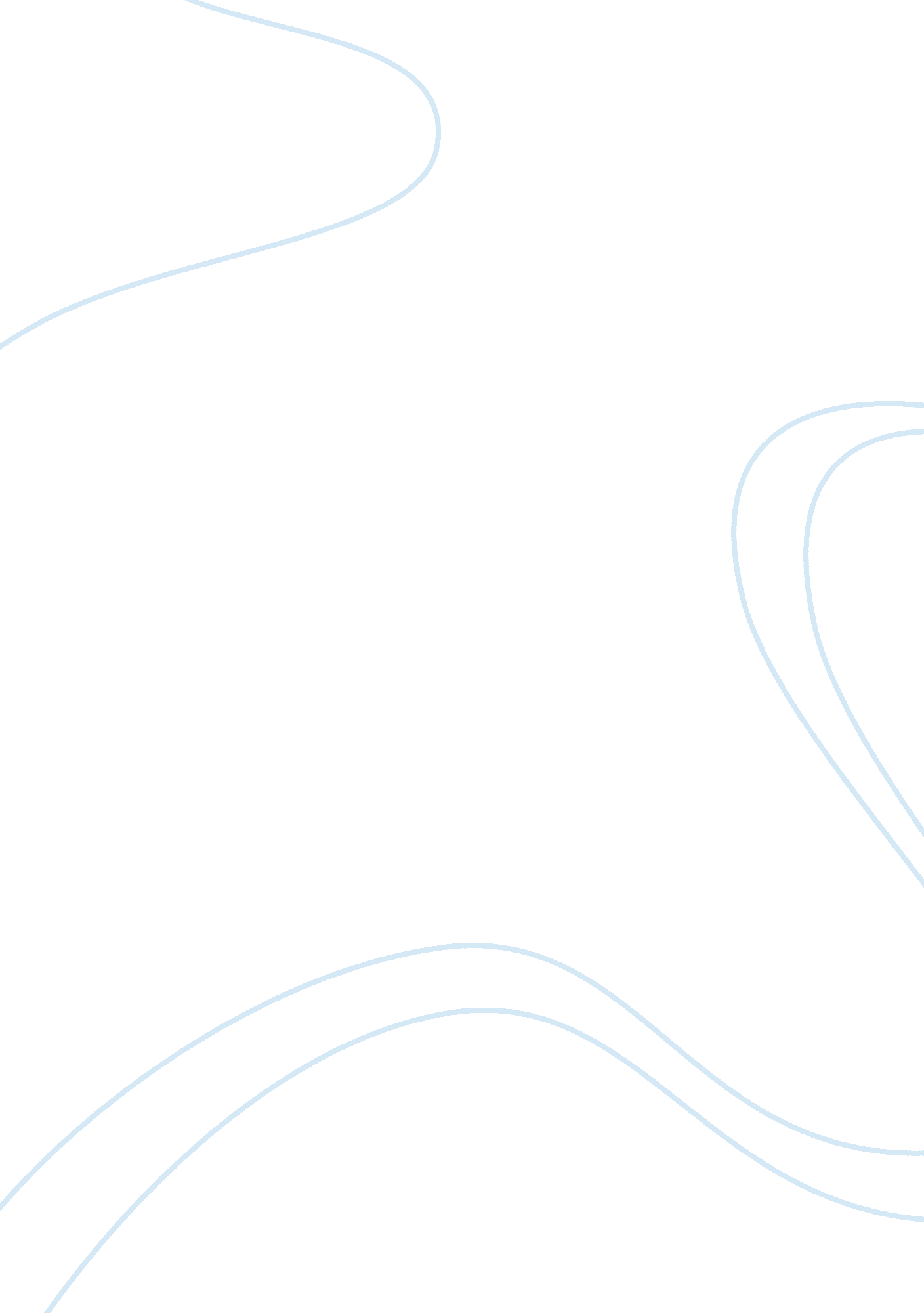 Select a notable quote or phrase, which capture your thoughts about architecture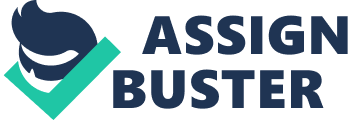 Topic: Teacher: My thoughts about Architecture Architecture is a field that keeps maximum importance because we need well built up places for spending our days and nights and without architects, we cannot live in such places that are commendable and appreciative. The quote that best describes my thoughts about architecture is “ An architect is the drawer of dreams”. Architect has the capability to help us out in creating buildings that attract us and provide us with an abode that is comfortable and accommodating. For building different setups, we require someone who can comprehend our desired ideas and notions and convert them into our dreamt buildings. Jackie Craven (2011) defines architect as “ An architect is a licensed professional who organizes space. Architects design houses, office buildings, skyscrapers, landscapes, and even entire cities”. Therefore, an architect is a person who is a specialist and has gained expertise at designing and construction. He is the one who can help us in constructing the places that inspire us or are part of our dreams. The buildings that we require in our daily lives can be constructed according to our requirements with the support of an architect. We can observe many beautiful and charming buildings at different places in the world such as Taipei 101 of Taiwan, Shanghai World Financial Center of China, Petronas Twin Towers of Malaysia, The Sears Tower of Chicago, Jin Mao Tower of China, Two International Financial Center of China, Shun Hing Square and Burj Khalifa of UAE (Hasan 2008). The mentioned buildings are architectural wonders and are categorized among the world’s tallest buildings. No one can deny the architectural contribution of the designed buildings as without architectural thoughts, designing and construction, such awesome buildings cannot be constructed. Architects change our dreams to reality. Like these buildings, there are many others that are representative of architectural and engineering marvels. Different people have different interests. Some people have interest in having houses or offices that are wide while others wish them to be high roofed, some people want the natural environment to be a part of their buildings while others want the buildings as private places with no nature involved, some people show enthusiasm for wood and stone to be used in construction while others show interest in metal. Therefore, different people have different interests and these interests can only get original shape and structure by the support of architects. A common person can only visualize the building of his dreams but he cannot construct it in actuality. For bringing the dream to reality, we require an architect as he is the one who is expert and dexterous in the field of architecture. Architects do not accept all of the given ideas with closed eyes. They also inform about what is right and wrong or what is appropriate or inappropriate due to which, the final constructed designs are reliable and praiseworthy. So, architects are the ones that understand our dreams and convert them to reality. Works Cited Craven, Jackie. What is an Architect? 2011. Retrieved on 8th April 2010 from http://architecture. about. com/cs/buildyourhouse/g/architect. htm Hasan. Ten Tallest Buildings in the World. DirJournal Info Blog, 2008. Retrieved on 8th April 2010 from http://www. dirjournal. com/info/ten-tallest-buildings-in-the-world/ 